Estimadas familias:Las madres delegadas de clase tienen entre sus funciones ser un nexo de unión entre los tutores y las familias e informar de todo aquello que los tutores consideren oportuno.Como sabéis el próximo 22 de diciembre realizaremos una cabalgata, toda la información de los elementos decorativos que el alumnado tiene que llevar la tienen las madres delegadas, es por lo que os solicito que os pongáis en contacto con ellas para conocer los detalles.El Consejo Escolar Municipal aprobó como día no lectivo el 9 de diciembre y el 5 de mayo y ha solicitado a la Delegación Provincial de Educación el 4 de mayo.Reciban un cordial saludo,						LA DIRECCIÓN   Estimadas familias:Las madres delegadas de clase tienen entre sus funciones ser un nexo de unión entre los tutores y las familias e informar de todo aquello que los tutores consideren oportuno.Como sabéis el próximo 22 de diciembre realizaremos una cabalgata, toda la información de los elementos decorativos que el alumnado tiene que llevar la tienen las madres delegadas, es por lo que os solicito que os pongáis en contacto con ellas para conocer los detalles.El Consejo Escolar Municipal aprobó como día no lectivo el 9 de diciembre y el 5 de mayo y ha solicitado a la Delegación Provincial de Educación el 4 de mayo.Reciban un cordial saludo,						LA DIRECCIÓN   Estimadas familias:Las madres delegadas de clase tienen entre sus funciones ser un nexo de unión entre los tutores y las familias e informar de todo aquello que los tutores consideren oportuno.Como sabéis el próximo 22 de diciembre realizaremos una cabalgata, toda la información de los elementos decorativos que el alumnado tiene que llevar la tienen las madres delegadas, es por lo que os solicito que os pongáis en contacto con ellas para conocer los detalles.El Consejo Escolar Municipal aprobó como día no lectivo el 9 de diciembre y el 5 de mayo y ha solicitado a la Delegación Provincial de Educación el 4 de mayo.Reciban un cordial saludo,						LA DIRECCIÓN   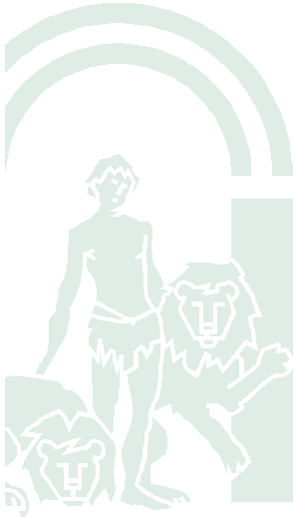 CONSEJERIA DE EDUCACIÓN	C.E.I.P. “JUAN XXIII” CONSEJERIA DE EDUCACIÓN	C.E.I.P. “JUAN XXIII” 